9:00 – 9:30		prezence9:30 – 10:00		zahájení a vystoupení hostů 10:00 – 11:15	  	Pohled zvenčí – vystoupení zahraničních odborníků			Viliam Kratochvíl, Univerzita Komenského v Bratislavě			Péter Bagoly-Simó, Humboldtova univerzita v Berlíně			Robert Maier, Georg Eckert Institute v Braunschweigu11:15 – 11:30	   	přestávka11:30 – 12:50	    	prezentace jednotlivých učebnicových komisí nebo pracovních skupin(časový prostor max. 10 minut pro každou skupinu, témata: historie – doba vzniku, struktura, členové, cíle, publikace, finanční prostředky pro činnost)Česko-polská pracovní skupina (Danuta Konieczka-Śliwińska, Blažena Gracová)Česko-německá učebnicová komise (Volker Zimmermann, Zdeněk Beneš)Polsko-německá učebnicová komise (Wioletta Julkowska)Polsko-ukrajinská komise expertů (Karol Sanojca, Michał Sadłowski)Polsko-litevská komise (Bernadetta Manyś)  Polska Akademia Umiejętności (Maria Stinia)Česko-lichtenštejnská komise (Tomáš Knoz)Česko-rakouská komise (Ondřej Matějka)12:50 – 13:30		přestávka13:30 – 15:00	mezinárodní debata podle navržených tématKomu jsou určeny aktivity učebnicových komisí a pracovních skupin?Kto jest beneficjentem działań zespołów/komisji podręcznikowychJe vidět posun v činnosti jednotlivých skupin, nebo jde spíše o setrvačnost?Widoczne są efekty prac zespołów oraz realizacja pierwotnych celów?Mají tyto aktivity smysl i v dnešním světě?Mają takie działania sens w dzisiejszym świecie?Jak pracovat, abychom si našli cestu k tomu „druhému“ a ke vzájemnému porozumění?Jakie działania podejmować, aby znaleźć drogę do „drugiego“ i do wzajemnego zrozumienia?Nebylo by vhodnější se v další činnosti zaměřit více didakticky? Nad czym bardziej powinniśmy się skupić: nad zmianą treści czy na dzialaniach dydaktycznych?Jakým způsobem pracovat s odlišnými pohledy na určitou historickou událost?Jak wykorzystać w edukacji potencjał zawarty w zróżnicowanym postrzeganiu wydarzenia historycznegoJaké je místo regionálních didaktických produktů v činnosti pracovních skupin?Jak ważne miejsce należy do regionalnych pomocy dydaktycznych lub środków dydaktycznych w działaniach zespołów podręcznikowych?Perspektiva aktivit jednotlivých skupin či komisí.Perspektywa działań poszczególnych zespołów.Má smysl společná platforma učebnicových skupin napříč střední Evropou (např. pod záštitou Rady Evropy)?Ma sens wspólna platforma zespołów podręcznikowych (np. pod patronatem RE)?Strategie spolupráce s „decision makers“Strategia współpracy z „decision makers“15:30 – 16:30		prohlídka expozice muzea a vybraných sbírek 16:30 – 17:30   		závěr a malé pohoštění9:15 – 9:45 		prezence9:45 – 10:00 		uvítání účastníků, zahájeníI. ZASEDÁNÍ  10:00 – 11:00 10:00 - 10:20	Prezentace osobnosti Janusze Korczaka (Magdalena Pęzińska, Ośrodek Dokumentacji i Badań Korczakianum, Polsko 10:20 – 10:40 	Prezentace osobnosti Přemysla Pittra (Lenka Lajsková, Národní pedagogické muzeum a knihovna J. A. Komenského v Praze)10:40 – 10:50 	Prezentace českého překladu biografie Janusze Korczaka (Laura Trebel-Gniazdowska, Polský institut v Praze)10:50 – 11:00 		diskuse	11:00 – 11:30 		přestávkaII. ZASEDÁNÍ 11:30 – 12:4511:30 – 11:50 	Janusz Korczak ve školních osnovách a učebnicích v Polsku (Małgorzata Machałek, Uniwersytet Szczeciński, Polsko)11:50 – 12:10 	Propagování Korczakových myšlenek prostřednictvím vzdělávacích projektů (Agnieszka Chłosta-Sikorska, Uniwersytet Pedagogiczny im. Komisji Edukacji Narodowej w Krakowě, Polsko)12:10 – 12:30 	Edukační potenciál pořadu „Zachránci dětí – Pitter a Korczak“ (Jakub Seiner, Národní pedagogické muzeum a knihovna J. A. Komenského v Praze)12:30 – 12:45 		diskuse, shrnutí12:45 – 13:45 		obědDOPROVODNÝ PROGRAM: Výstava Národního pedagogického muzea a knihovny J. A. Komenského v Praze „Příběhy bezvýhradné lidskosti – Přemysl Pitter, výjimečná postava v dějinách 20. století.“ Program učebnicové sekce 15. - 16. října 201915. října 2019BILANCE – INSPIRACE – PERSPEKTIVYmezinárodní seminář učebnicových skupin střední Evropy16. října 2019NESNADNÉ VÝZVY PRO PEDAGOGY V MINULOSTI A DNESna příkladu osobnosti a tvorby Janusze Korczaka a Přemysla Pittramezinárodní seminář česko-polské učebnicové skupinyNárodní pedagogické muzeum a knihovna J. A. KomenskéhoPraha, Valdštejnská 20Organizátoři prosí o potvrzení účasti na akci do 6. října 2019  prostřednictvím přihlašovacího formuláře na webových stránkách Kongresu českých polonistických studií – http://kcps.upol.cz/Jak se přihlásit?http://kcps.upol.cz/(v horním menu samorozbalovací seznam Program > Kongres > Seminář pro pedagogickou veřejnost – Registrace na seminář)nebo přímo zde: https://docs.google.com/forms/d/e/1FAIpQLSeJN-8NiY-fcRZaLF9VARvXp9AbyIYM05BvusCi37A4BCOGTQ/viewform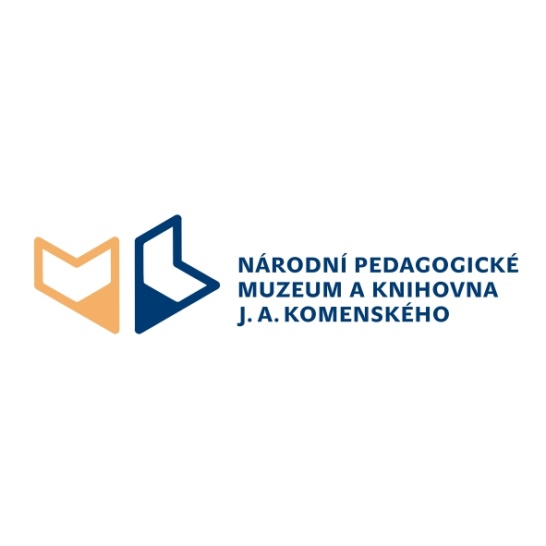 NA VIDĚNOU SE TĚŠÍ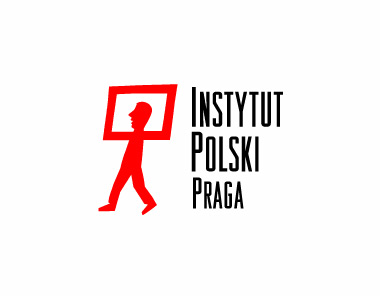 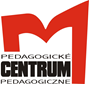 